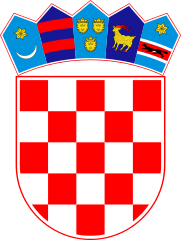 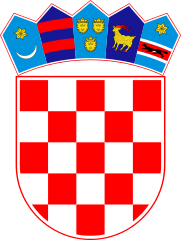 KLASA: 035-02/21-01/2URBROJ: 2178/02-01-21-1Bebrina, 30. prosinac 2021. godineTemeljem članka 25. Uredbe o uredskom poslovanju (Narodne novine broj 75/21) i članka 47.Statuta Općine Bebrina („Službeni vjesnik Brodsko-posavske županije" broj 02/18, 18/2019, 24/2019 i „Glasnik Općine Bebrina“ 01/2019, 02/2020, 4/2021), Općinski načelnik Općine Bebrina utvrđujePLANklasifikacijskih oznaka i brojčanih oznakastvaratelja i primatelja pismena Članak 1.Ovim Planom klasifikacijskih oznaka i brojčanih oznaka stvaratelja i primatelja pismena (dalje u tekstu: Plan) utvrđuju se klasifikacijske oznake predmeta i brojčane oznake stvaratelja i primatelja akata u sklopu djelokruga rada Općinskog načelnika, Općinskog vijeća Općine Bebrina i Jedinstvenog upravnog odjela.Članak 2.Planom se utvrđuju klasifikacije prema sadržaju, koje proizlaze iz djelokruga rada tijela iz članka 1. ovoga Plana. Klasifikacije prema sadržaju koristit će se u određivanju klasifikacijske oznake predmeta, kao brojčane oznake predmeta, na pojedinim vlastitim i primljenim aktima, kako slijedi:
Članak 3.Općina Bebrina ima brojčanu oznaku 2178-2-Brojčanim oznakama stvaralaca i primalaca akata označuju se:2178-2-01-        Općinski načelnik2178-2-02-        Jedinstveni upravni odjel2178-2-03-        Općinsko vijeće2178-2-04-         Povjerenstva i radna tijelaČlanak 4.Ovaj Plan stupa na snagu 1. siječnja 2022. godine.Članak 5. Stupanjem na snagu ovog Plana prestaje važiti Plan klasifikacijskih oznaka za 2021. godinu (KLASA:035-02/20-01/2, URBROJ:2178/02-01-20-1).Općinski načelnikIvan Brzić, mag.ing.silv.univ.spec.DostavitiJedinstveni upravi odjelMrežna stranica www.bebrina.hr	Pismohrana.Upravno područje ili djelatnostOblik(dosje)Opis djelatnosti unutar podgrupe008 Informiranje008-0101Pristup informacijama, javno informiranje i ostalo009Zaštita osobnih podataka009-0101Zaštita osobnih podataka012Izborni sustav012-0101Izbori 016Nacionalne manjine016-0101Prava nacionalnih manjina024Jedinice lokalne i područne (regionalne)samouprave024-0101Općenito rad izvršnih tijela – općinskog načelnika024-0202Sjednice Općinskog vijeća: pozivi,  zapisnici, odluke024-0303Općenito upravni odjel034Upravno poslovanje034-0101Upravni postupci – općenito034-0202Izdavanje potvrda 035Uredsko poslovanje035-0101Plan Klasifikacijskih oznaka i brojčanih oznaka035-0201Primjena informacijske tehnologije u uredskom poslovanju036Upravljanje dokumentarnim gradivom036-0101Općenito arhiviranje i izlučivanje038Pečati, žigovi i štambilji038-0101Pečati, žigovi i štambilji040Upravni, inspekcijski i dr. nadzori040-0101Nadzor nad zakonitošću akata052Predstavke i pritužbe052-0101Ostale predstavke i pritužbe053Molbe i prijedlozi053-0101Molbe i prijedlozi081Dužnosnici081-0101Prava i obveze dužnosnika u JLPS i ostalo081-0202Pojedinačni predmeti 112Radni odnosi 112-0101Zasnivanje i prestanak radnog odnosa112-0201Ugovor o djelu113Radno vrijeme, odmori, dopusti, bolovanja113-0101Radno vrijeme općenito113-0201Godišnji odmori, bolovanja115Zaštita na radu115-0101Općenito zaštita na radu120Plaće120-0101Stjecanja plaće i ostalo130132Stručno usavršavanje i osposobljavanje130-0101Tečajevi, savjetovanja i seminari  132-0101Stručno osposobljavanje, stručna praksa240Sustav civilne zaštite240-0101Civilna zaštita 246Zaštita i spašavanje246-0101Zaštita i spašavanje250Vatrogastvo250-0101Rad vatrogasnih postrojbi i organizacija300Gospodarstvo300-0101Općenito o gospodarskoj politici320Poljoprivreda320-0101Poljoprivreda općenito320-0201Poljoprivredno zemljište321Šumarstvo321-0101Šumarstvo općenito322Veterinarstvo i zaštita životinja 322-0101Veterinarstvo i zaštita životinja 323Lovstvo323-0101Lovstvo općenito325Vodno gospodarstvo325-0101Vodoprivredni doprinosi i naknade, općenito325-0201Naknada za uređenje voda334Turizam334-0101Turizam općenito340, 344Promet i komunikacije 340-0101Cestovni promet općenito344-0101Elektroničke komunikacije i poštanske usluge350,351,352Prostorno uređenje, zaštita  okoliša i prirode350-0101Prostorno uređenje općenito351-0101Zaštita okoliša općenito352-0101Zaštita prirode općenito361Graditeljstvo i komunalni poslovi361-0101Gradnja građevina i obnova361-0201Naknada za legalizaciju361-0301Komunalni doprinos363Komunalni poslovi363-0101Komunalni poslovi - općenito363-0201Komunalna naknada363-0301Komunalno redarstvo – općenito 363-0401Grobna naknada372Poslovni prostor372-0101Općenito poslovni prostori372-0201Najam odnosno zakup poslovnih prostora400Financije općenito400-0101Financijski dokumenti općenito400-0201Proračun401Knjigovodstveno-računovodstveno poslovanje401-0101Knjigovodstvo općenito401-0201Računi402Financiranje402-0101Financiranje - općenito402-0201Financiranje javnih potreba - udruga406Upravljanje imovinom i nabavljanje imovine406-0101Sitni inventar, osnovna sredstva, javna nabava410Lokalni porezi410-0101Porezi, općenito415 Naplaćivanje poreza, komunalne naknade, komunalnog doprinosa415-0101Pozivi na plaćanje 470Financijski nadzor 470-0101Fiskalna odgovornost – upitnik, izjava543Sanitarni i zdravstveni nadzor543-0101Deratizacija i dezinsekcija550Socijalna skrb550-0101Socijalna zaštita - općenito551Sustav socijalne skrbi551-0101Jednokratna novčana pomoć za opremu novorođenog djeteta551-0201Projekt Radim i pomažem554Korisnici socijalne skrbi554-0101Korisnici socijalne pomoći601Obrazovanje601-0101Predškolski odgoj općenito601-0201Sufinanciranje boravka u dječjem vrtiću602Školstvo602-0101Školstvo općenito604Stipendiranje604-0101Stipendije i novčane naknade 610Kultura610-0101Kultura općenito620Sport620-0101Šport općenito650Informatika650-0101Informatička oprema i sustavi općenito930Geodetsko-katastarski poslovi930-0101Geodetsko-katastarski poslovi940Imovinsko-pravni poslovi940-0101Općenito imovinsko-pravni poslovi945Imovinski poslovi u svezi s poljoprivrednim zemljištem945-0101Ugovori o poljoprivrednom zemljištu951Statistika951-0101Opći statistički predmeti990Ostalo990-0101Ostalo